Addendum 1Determining hunting quotas Greater KrugerStep 1 – Governance  - check that entity management plans and constitutions to allow for resource use.  Step 2 – Census, other ecological, specialist studies, observation reports submitted and discussed.  This is an open system, therefore reports of the areas open to the KNP is submitted, such as the APNR entities, and LEDET managed areas open to KNP (Limpopo Province).  However, information for the broader KNP as well as direct adjacent KNP area is also considered.  This is submitted around October each year.  Such pre-off-take meetings are attended by the APNR, MTPA, LEDET, SANParks and experts.  The information is then scrutinised, and recommendations are made in terms of ecological sustainability, governance and socio-economic aspects.  This includes reports on the financial sustainability/funding models of the reserve, and the contribution of the resource use to the management of the reserve in support of the objectives and broader conservation estate.Step 3:  Post-off take reports of the previous year are submitted, together with the above.  This includes demographics (of the off-takes), an operational report  by each reserve, measurements of species taken off, the age species, number of animals taken off, outfitter, reserve representative, permit number, compliance with the protocol.Step 4:  The pre- and post off-take reports are discussed, and recommendations are made, based on ecological, governance, social-economic and other considerations, as guided by the legal framework, and IUCN responsible and best practice guidelines.Step 5:   Submission of the recommended off-take quotas to the EXCO structures of the adjacent conservation areas, for sign off.  The inputs of SANParks, LEDET and MTPA are incorporated.Supporting information should include:Ecological studies and census reportsSpecialists reports, including any veterinary reports, if requiredSigned protocolsPost off-take reportsEntities Management Plans/Elephant Managements plans to be existingAny veterinary reports, if requiredAny further due diligence reports, as requiredStep 6:  MTPA or LEDET, as issuing authorities consider submitted information, and a permit may be issued.  If further due diligence reports are required, this will be requested, in consultation with the relevant parties in the open system.  This might be governance related, ecological reports, specialist studies.  Procedurally it was not required up until this point to inform parties about any amendments following due diligence, although parties are consulted.Moving forward, the following procedural and other governance improvements will be pursued in the open systems:The GLTFCA/ Greater Kruger Cooperative agreement to be signed between parties in the open system, to ensure consistent, transparent and well governed practices related to all aspects of protected area management, in support of the GLTP Treaty.  This is not limited to resource use, but also includes responsible tourism practices, safety and security management and social investment.Management plans of most areas in the Greater Kruger open system are currently being reviewed, and protected areas are being regularised, to adequately address cooperative aspects such as resource use in the open system. Joint censuses and ecological surveys conducted and aligned in the open system as far, and as reasonably possible.  This will required joint action by all parties in the open system, including with the APNR, LEDET managed areas, MTPA managed areas, SANParks-KNP and entities on the Mozambique & Zimbabwe borders.Approved off-take quotas will be made publically available, however, the rights of the reserve, land owner and hunter outfitter will be respected, and Management PlansOfficial feedback given to parties, should amendments be made following due diligence processes.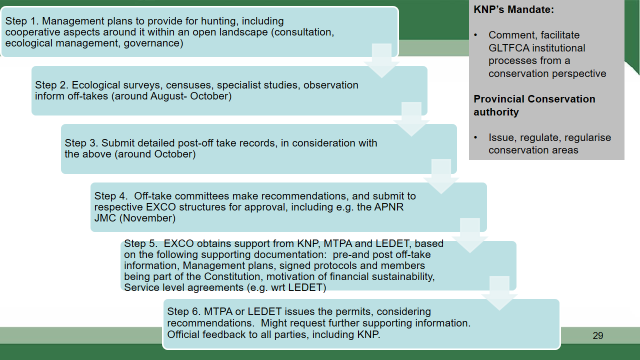 